October 5, 2019 – Letters and TaskheelFamily II – Overview Past tense: سَلَّمَ He protected from harmPresent tense: يُسَلِّمُ He protects from harmCommand tense: سَلِّمْ You, protect from harm!The Masdar: التَّسْلِيم The protection from harmThe Actor: الْمُسَلِّم The protectorThe Acted Upon: الْمُسَلَّم The protectedFamily II, Past TenseActivity 1 – Make the past tense for Family II for the following words and look up the meaning in the dictionary.Activity 2 – Which of the following is a Family II Past Tense?نَزَلَ	نَزَّلَ	نَزِّلَ	أَنْزَلَبَشِّرَ	بُشِّرَ	بَشَّرَ   	بَشَرَقَوَمَ	قَّوَمَ	قَوَّمَ	قَوَّمٌActivity 3 – Is the following part of Family II or not?التَّسْلِيمقَدَّرَذَبَّحَيُبَشِّرُنَزِّلْالْمُبَشِّرDictionary Practice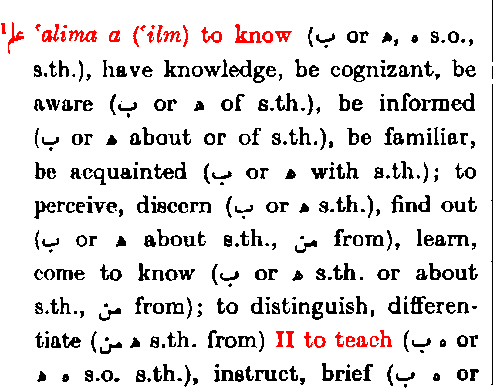 Root Letters: The first part of an entry are the three root letters.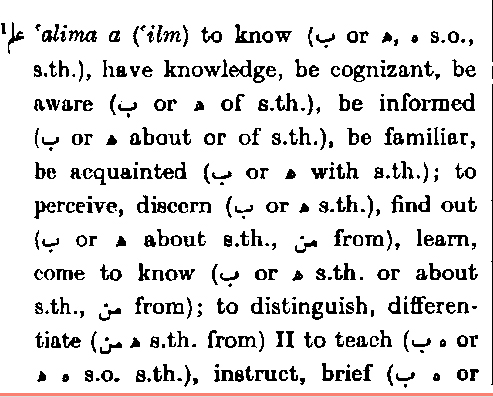 Family I: This is the Past Tense of Family I for the root letters.Masdar for Family I.The Meaning: This is for Family I in the form of “to …”.Family II: The meaning for Family II in the form of “to …”.Activity 1 – Find the meaning of the rest of the Families for ع ل م in the dictionary. 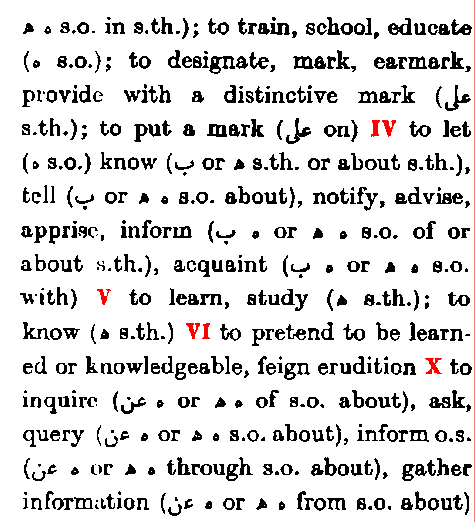 Activity 2 – Find the meaning of the Families for خ ل ق in the dictionary. MeaningFamily II Past TenseRoot LettersR1ع	R2 ل	R3 مك 	ر 	مم	 ت 	عب	 ي	 نز ي ن	س خ رخ ل فق د رFamilyMeaningIVVVIVIIVIIIIXXFamily I Past TenseFamily I Past TenseFamily I MasdarFamily I MeaningFamilyMeaningMeaningMeaningIIIIIIVVVIVIIVIIIX